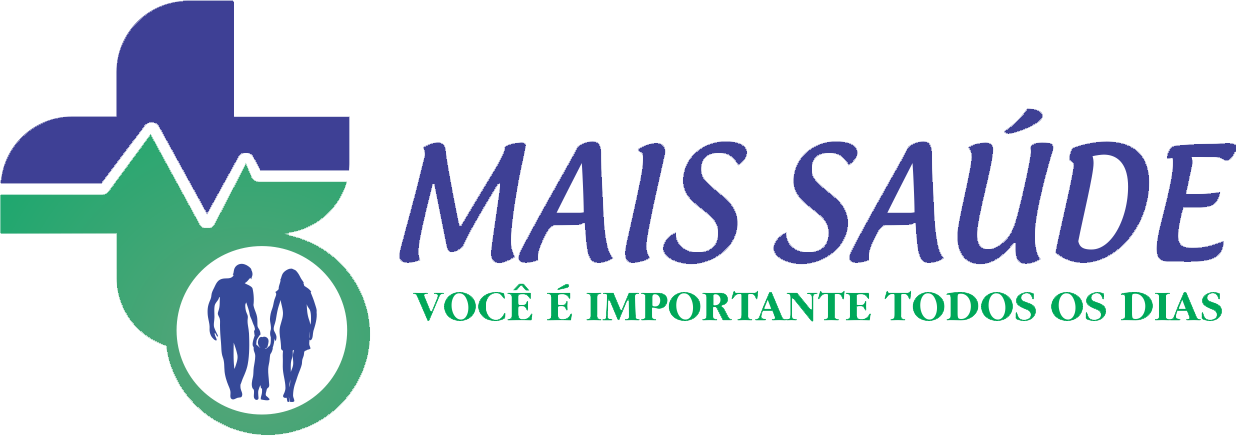 AUTORIZAÇÃO PARA DÉBITO EM CARTÃO DE CRÉDITO RECORRETE Autorizo a JN TREINAMENTOS E SERVICOS LTDA , CNPJ nº 29.619.458/0001-05 , estabelecida na  R DONA MODESTINA , BAIRRO: QUATORZE DE FEVEREIRO Nº 369 loja 03 , a efetuar o valor do débito mencionado abaixo em meu cartão de crédito, de acordo com as condições abaixo relacionadas: NOME: _______________________________________________________________________ ENDEREÇO: ___________________________________________________________________ TELEFONE: _________________________ E-MAIL: ____________________________________CIDADE: __________________________ESTADO: ____________________________________BANDEIRA DO CARTÃO: ______________________VALIDADE: __________ CODIGO:_______NOME IMPRESSO CARTÃO: ______________________________________________________Nº CARTÃO: ________________________________________________VALOR: R$ ______________ (____________________________________________________) NUMERO DE PARCELAS: _________________ DÉBITO RECORRENTE REFERENTE À COMPRA DE PLANO CONTRATO: ______________ ________________________________________________________________________ Declaro estar ciente da despesa no valor acima mencionado e concordo que na hipótese de cancelamento do serviço/pedido gerador do débito, não haverá a devolução (integral ou parcial) do valor pela JN TREINAMENTOS E SERVICOS LTDA .   _________________, ____ de ______________ de 2020. Nome do Titular do cartão de crédito: ___________________________________________ Assinatura do titular do cartão de crédito: ________________________________________ (Assinatura igual da cédula de identidade – RG)***POR FAVOR, ENVIAR A AUTORIZAÇÃO DEVIDAMENTE PREENCHIDA E ASSINADA COM CÓPIA LEGÍVEL DO CARTÃO DE CRÉDITO E DA CÉDULA DE IDENTIDADE – RG (FRENTE E VERSO) DO TITULAR DO CARTÃO DE CRÉDITO. TODAS AS INFORMAÇÕES CONSTANTES DESTE DOCUMENTO DEVERÃO SER PREENCHIDAS CORRETAMENTE. OBRIGADA PELA COMPREENSÃO.